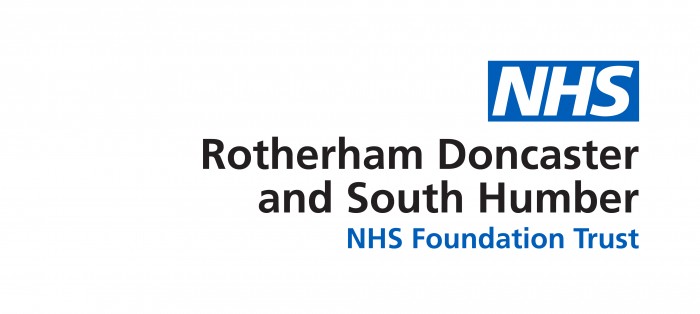 Appendix S - Hot Debrief Template*Closure – explain next steps, share the template with all present, signpost to additional help if required. Completed templates are to be emailed to <insert email address>Name of facilitator:Attendees:Apologies:DateBrief overview of incident:IR1 Number (if appropriate)Debrief / Review Questions What went well?Was there a planned response? Was the response followed different from the planned response/policy?What went not so well?Did you identify any new risks or threats?Are there any opportunities to improve?With the benefit of hindsight - what could have been done differently/better? Does anything need to be changed to improve future responses?Lessons Identified Lesson identified:Actioned by:Date to be completed:Lessons Identified (duplicate if required)Lesson identified:Actioned by:Date to be completed:Lessons Identified (duplicate if required)Lesson identified:Actioned by:Date to be completed:Any Additional Support RequiredAny Additional Support RequiredAny Additional Support RequiredDebrief SupportPatient Wellbeing SupportStaff Wellbeing SupportCold Debrief                Psychological Debrief  Debrief support from outside the team (i.e. PMVA, Resuscitation Officer)   Patient debrief Carer support Spiritual Care Team Wellbeing and HR Team Spiritual Care Team Health and Safety Team Culture and Improvement Remember these GROUND RULESRemember these GROUND RULESRemember these GROUND RULESLeave hierarchy at the doorEveryone may contribute & everyone’s contribution should be respected The purpose is to learnNo blame, discussing potential mistakes made should not lead to blameEveryone may have a different truth to share of the same eventContributions should be through what people know, feel & believe Make no assumptions, be open and honest    Respect time pressures but all must be fully present (i.e. phones to silent)